Workplace Learning RecordVCE VET Creative and Digital Media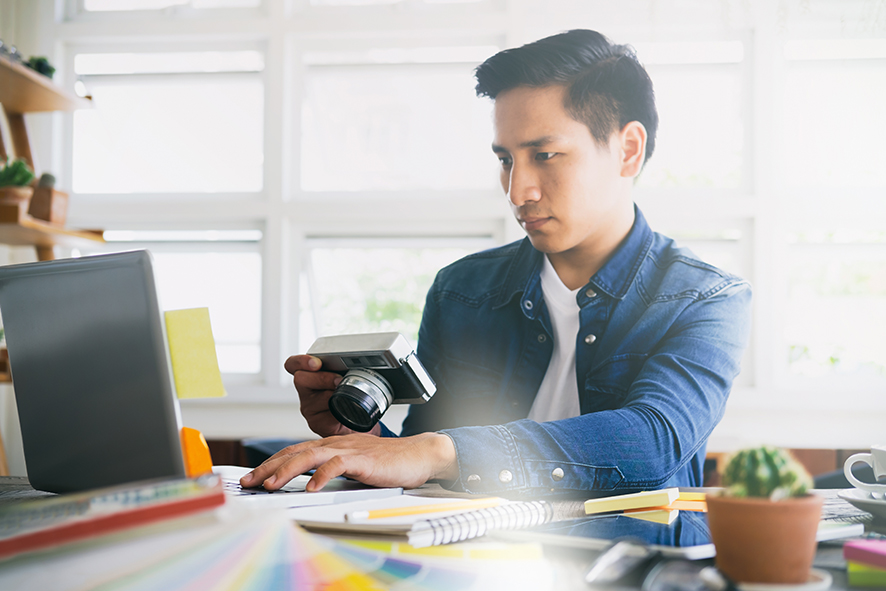 Student name:	Modification history Authorised and published by the Victorian Curriculum and Assessment Authority
Level 7, 2 Lonsdale Street
Melbourne VIC 3000© Victorian Curriculum and Assessment Authority 2022No part of this publication may be reproduced except as specified under the Copyright Act 1968 or by permission from the VCAA. Excepting third-party elements, schools may use this resource in accordance with the VCAA educational allowance. For more information go to: www.vcaa.vic.edu.au/Footer/Pages/Copyright.aspx. The VCAA provides the only official, up-to-date versions of VCAA publications. Details of updates can be found on the VCAA website: www.vcaa.vic.edu.au.This publication may contain copyright material belonging to a third party. Every effort has been made to contact all copyright owners. If you believe that material in this publication is an infringement of your copyright, please email the Copyright Officer: vcaa.copyright@education.vic.gov.auCopyright in materials appearing at any sites linked to this document rests with the copyright owner/s of those materials, subject to the Copyright Act. The VCAA recommends you refer to copyright statements at linked sites before using such materials.The VCAA logo is a registered trademark of the Victorian Curriculum and Assessment Authority.SWL RecognitionStructured Workplace Learning (SWL) recognition provides you with the opportunity to gain credit into your VCE or VCAL for undertaking SWL that matches your VCE VET program.To receive recognition and credit, you will be required to reflect on your experience in the workplace and how this relates to your VET course. Your reflections are to be recorded in the three sections of this Workplace Learning Record (WLR).About this workplace learning recordThis WLR helps you gather evidence for assessment and is part of the requirement for obtaining SWL recognition.To be eligible for one unit of credit towards your VCE or VCAL, you must:be enrolled in a minimum of 180 nominal hours of units of competency (UoCs) from the CUA20220 Certificate II in Creative Industriesundertake a minimum of 80 hours (equivalent to 10 days of work) in a creative and digital media industry placementreflect on a minimum of six UoCs from your program including the WHS UoC (CUAWHS312— see page 8).VCE VET Creative and Digital MediaCUA20220 / Certificate II in Creative IndustriesThe VCE VET Creative and Digital Media program is drawn from a national training package and offers portable qualifications which are recognised throughout Australia. These qualifications provide students with a broad range of knowledge and skills to pursue a career or further training in the screen and media industry in areas such as film and television production, animation, radio broadcasting and photography. CUA20220 Certificate II in Creative Industries provides students with a pathway to a variety of creative industries. Possible career pathways include:media techniciancommunity radio program maker/presenterdigital artistradio producer/presentertelevision producer/presenteranimatorinteractive media editorweb designer.Workplace Learning RecordThe WLR is divided into three sections.Section 1: Learner profileSection 2: Learning about VET UoCs in the workplaceSection 3: Post-placement reflectionsPlease complete the details of your workplace.Section 1: Learner profileComplete the learner profile and discuss this with your host employer on or before your first day of placement.Section 2: Learning about VET units of competency in the workplaceThis WLR contains three key questions per UoC designed to draw out related experiences you may be exposed to in a workplace.This does not cover all the elements or performance criteria within the units and is not designed as a UoC assessment tool.You should comment on the UoCs you have experienced in the workplace and reflect on actual observations or activities that you have been exposed to. Your observations will:reinforce the training you have undertakenidentify differences in practice or equipmentidentify areas requiring further training or practical experience.You are encouraged to take photos and/or video where appropriate to showcase learning in the workplace. Evidence you collect can include:observationsdescriptions of activities and tasksconversations with employers and other staffparticipation in meetingsworkplace documentsresearch in the workplacephotos of equipment/processes/eventsvideo of workplace activities.Note: please speak to your host employer before taking photos or video. Do not use the names or details of any clients / stakeholders external to the organisation / other. This record does not require identifying actual people or events, as this may breach confidentiality.Program outlineCUA20220 Certificate II in Creative IndustriesUoCs included in this program are listed below. There are compulsory UoCs, along with a selection of electives. You can make a note of any UoC that relates to your experiences in the workplace. Indicate the year you are undertaking each UoC.List any other units you are undertaking and include comments regarding additional units on page 21. VCE VET units of competencyCUAWHS312 Apply work health and safety practicesThis unit describes the skills and knowledge required to apply work health and safety (WHS) requirements, including implementing safe work practices, participating in risk assessment and control, and following emergency procedures in the creative industries.The unit applies to those who are required to identify their individual WHS responsibilities and implement procedures to work safely in creative industry work contexts.BSBTWK301 Use inclusive work practicesThis unit describes the skills and knowledge required to work cooperatively with others and deal effectively with issues, problems and conflict.The unit applies to individuals who perform a range of routine tasks in a team environment and use a basic knowledge of teamwork in a defined context, under direct supervision or with limited individual responsibility.CUAIND211 Develop and apply creative arts industry knowledgeThis unit describes the skills and knowledge required to develop and apply basic creative arts industry knowledge to industry practices. It includes understanding industry structures and operations, employment obligations and opportunities, the impact of new technology, and identification of industry laws, regulations, and protocols. It involves researching the creative arts industry and updating personal knowledge based on this research.BSBCRT201 Develop and apply thinking and problem-solving skillsThis unit describes the skills and knowledge required to solve problems, develop questions, and respond to feedback on questions on workplace issues.The unit applies to individuals, often working under supervision or guidance, who may be required to think critically, ask essential questions, and consider answers to those questions.BSBCRT311 Apply critical thinking skills in a team environmentThis unit describes skills and knowledge required to apply critical thinking skills to generate solutions to workplace problems in a team environment.The unit applies to individuals who are required to develop and extend their critical and creative thinking skills to different issues and situations. These individuals apply a range of problem solving, evaluation and analytical skills resolve workplace issues within a team context.BSBPEF101 Plan and prepare for work readinessThis unit describes the skills and knowledge required to identify and document current skills and plan future skills development with support and supervision.It applies to those who are preparing to work in a broad range of settings.BSBPEF202 Plan and apply time managementThis unit describes the skills and knowledge required to implement time management processes to organise and complete work tasks. It also addresses skills and knowledge to seek and review feedback for performance improvement regarding time management and use technology appropriate to the task.BSBSTR301 Contribute to continuous improvementThis unit describes the skills and knowledge required to support continuous improvement in an organisation. Particular emphasis is on actively encouraging teams to participate in the process, monitoring and reporting on specified outcomes and supporting opportunities for further improvements.BSBTEC201 Use business software applicationsThis unit describes the skills and knowledge required to select and use software and organise electronic information and data.The unit applies to those who use a limited range of practical skills with a fundamental knowledge of equipment use and the organisation of data in a defined context, under direct supervision or with limited individual responsibility.BSBTWK201 Work effectively with othersThis unit describes the skills and knowledge required to implement time management processes to organise and complete work tasks. It also addresses skills and knowledge to seek and review feedback for performance improvement regarding time management and use technology appropriate to the task.CUAACD201 Develop drawing skills to communicate ideasThis unit describes the skills and knowledge required to identify and document current skills and plan future skills development with support and supervision.CUADES201 Follow a design processThis unit describes the skills and knowledge required to develop simple drawing techniques to communicate ideas. It does not relate to drawing as an art form.It applies to individuals who use drawing to visually represent ideas about objects, the use of space, narratives or the steps in a process.SITXCOM002 Show social and cultural sensitivityThis unit describes the skills and knowledge required to identify routine workplace problems and strategies to respond to the problems.Comments/observations on any other unit(s) of competency not listedSection 3: Student post-placement reflectionEmployability skills are a set of eight skills we use every day in the workplace.CommunicationTeamworkProblem solvingSelf-managementPlanning and organisingTechnologyLearningInitiative and enterpriseWhen you are on work placement, you will be using employability skills in many ways.This record will assist you when applying for jobs and in interviews. The skills you are developing may be transferred to a range of occupations. Assessment of SWL recognition is based on a discussion of each of the sections from this booklet with a school representative.In Section 3, identify the employability skills you have used and how you have demonstrated them in the workplace. Identify how the skills you have acquired and used during your 80 hours of SWL might assist you in the future.List of employability skillsHow did you demonstrate communication skills? For example, by listening and understanding, speaking clearly and directly, or reading and writing.How did you demonstrate teamwork? For example, by working as part of a team or sharing ideas and resources with co-workers.How did you demonstrate problem solving? For example, by identifying problems or developing solutions to workplace issues.How did you demonstrate self-management? For example, by taking responsibility, managing time and tasks effectively, monitoring your own performance or having the ability to work unsupervised.How did you demonstrate planning and organising? For example, by time management, setting priorities, making decisions, setting goals, collecting, or analysing and organising information.How did you demonstrate the use of technology? For example, by being prepared to use a range of technology systems, IT skills (typing or data entry), or being able to learn new skills from the technology used in this industry.How did you demonstrate learning? For example, by being willing to learn new things, being open to new ideas or adapting to change.How did you demonstrate initiative and enterprise? For example, being creative, adapting to new situations, turning ideas into actions, coming up with a variety of options.Summary of industry learningAt the conclusion of your SWL for this VET Qualification, think about the experiences you have had in the workplace, your reflection of learning against the UoCs and the employability skills you have developed.How will these learnings assist you in your pathway to employment or further training in this industry?Student declarationI confirm that I have undertaken work placement with:I have completed the reflections and evidence submitted in this WLR and they are from my own experiences.Signed (Student) 	Name (Block letters) 	Date 	VersionStatusRelease DateComments1.0CurrentMay 2022Original documentEmployer/Company/BusinessSupervisor nameContact phone numberEmployer/Company/BusinessSupervisor nameContact phone numberEmployer/Company/BusinessSupervisor nameContact phone numberNameSchool Phone numberEmailExplain why you decided to undertake this VET course?Explain why you decided to undertake this VET course?List the other subjects that you are undertaking.List the other subjects that you are undertaking.Explain why you have chosen this overall program. Explain why you have chosen this overall program. Outline what interests you about the industry.Outline what interests you about the industry.What is your planned career path or future career aspiration? What is your planned career path or future career aspiration? Describe any workplace skills you have developed through previous work experience, SWL or part time employment.Describe any workplace skills you have developed through previous work experience, SWL or part time employment.How have you developed these skills? How have you developed these skills? Unit codeUnit of CompetencyNominal HoursYearPageWork, Health and Safety UnitsWork, Health and Safety UnitsWork, Health and Safety UnitsWork, Health and Safety UnitsWork, Health and Safety UnitsCUAWHS312Apply work health and safety practices308CompulsoryCompulsoryCompulsoryCompulsoryCompulsoryBSBTWK301Use inclusive work practices309CUAIND211Develop and apply creative arts industry knowledge2010ElectivesElectivesElectivesElectivesElectivesBSBCRT201Develop and apply thinking and problem-solving skills3011BSBCRT311Apply critical thinking skills in a team environment4012BSBPEF101Plan and prepare for work readiness2013BSBPEF202Plan and apply time management2014BSBSTR301Contribute to continuous improvement4015BSBTEC201Use business software applications6016BSBTWK201Work effectively with others4017CUAACD201Develop drawing skills to communicate ideas6018CUADES201Follow a design process5019SITXCOM002Show social and cultural sensitivity2020Respond to the followingComments/observationsWhat are some of the possible WHS risks at work?What was the process for reporting incidents and hazards in the workplace?What are risk control actions in this workplace? What was the process in this workplace for documenting risk control actions?Respond to the followingComments/observationsHow did you develop effective workplace relationships?How did you support team members to ensure that the workplace goals were met?In your observations, how were issues, problems and conflict dealt with in the workplace?Respond to the followingComments/observationsDescribe how technology was used in the workplace.Outline the range of occupations observed in the workplace.In the workplace, describe two laws relating to the industry that you were made aware of or observed.Respond to the followingComments/observationsDescribe questions you used to solve two workplace issues or problemsDescribe a problem-solving process you experienced in this workplace.Describe a block or challenge to solving problems you experienced at work.Respond to the followingComments/observationsHow did the workplace encourage staff to generate ideas?Provide examples of creative thinking techniques you observed in use in this workplace.How did workplace teams overcome issues?Respond to the followingComments/observationsList some of the drawing techniques, tools and materials used in this workplace?Why were these drawing techniques in use and were they effective?Give an example from this workplace of an idea that was represented using drawing.Respond to the followingComments/observationsGive an example of some constraints on the design process that had to be considered in this workplace.Give an example of at least one way they generated new ideas as part of the design process in this workplace.Give an example of how a proposed design solution was modified because of feedback during your time in this workplace.Respond to the followingComments/observationsHow did the workplace teams identify opportunities to do things better?How did the workplace share ideas about possible improvements to process or product?Describe how the workplace teams implement routine changes.Respond to the followingComments/observationsWhat were the main technology and software applications you used in the workplace?What were the specific policies and processes you used for organising data?How did you overcome issues with software?Respond to the followingComments/observationsHow did you plan and prioritise your duties whilst on SWL placement?How did you communicate your progress on work tasks to supervisors or colleagues?How did you receive feedback for your time management? Give an example.Give an example.Respond to the followingComments/observationsHow did you identify and prioritise work goals in the workplace?How has your experience in the workplace contributed to your skills and knowledge or changed your attitudes?What experiences would you include in a resume or portfolio?Respond to the followingComments/observationsProvide two examples of how drawings were used in the workplace to represent ideas.Describe some of the drawing tools, materials and techniques used in the workplace.Give an example of how the presentation context affected the choice of the drawing tools, materials and techniques used in the workplace.Respond to the followingComments/observationsDescribe a problem that commonly occurs in a workplace. (This might be IT-related or an administration issue).How might this workplace problem be fixed?How is feedback provided to anyone solving problems in this workplace?Unit(s)Comments/observationsEmployer/Company/Business nameTotal hours of placementTOTAL